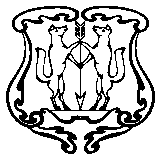 АДМИНИСТРАЦИЯ ГОРОДА ЕНИСЕЙСКАКрасноярского краяПОСТАНОВЛЕНИЕ                             «_291_»__112014г.                    г. Енисейск          № _291 -пОбутверждении стоимости 1кв.м. общей  площади жилья  по г. Енисейску для расчета размера социальных выплат на приобретение жилья, предоставляемых молодым семьям по подпрограмме«Обеспечение жильем молодых семей»В соответствии с Постановлением Правительства Российской Федерации от 17.12.2010г. N 1050 "О федеральной целевой программе "Жилище" на 2011 - 2015 годы", Постановлением Правительства Красноярского края от 30.09.2013г. N 519-п "Об утверждении государственной программы Красноярского края "Молодежь Красноярского края в XXI веке на 2014 - 2016 годы", «Развитие физической культуры, спорта и молодежной политики в городе Енисейске» на 2014 – 2016 годы»подпрограммы 3 «Обеспечение жильем молодых семей», утвержденной постановлением №318-п от 29.10.2013г., Постановлением администрации города Енисейска от 03.10.2014г. №243-п «Об утверждении стоимости 1 кв.м. общей площади жилья по               г. Енисейску для определения размера социальных выплат на приобретение (строительство) жилья на 4 квартал 2014 года», руководствуясь ст.ст. 44, 46 Устава города Енисейска, ПОСТАНОВЛЯЮ:          1.  Установить в городе Енисейске среднюю рыночную стоимость одного квадратного метра общей площади жилья на четвертый квартал 2014 года в размере 26976,00 рублей для расчета размеров социальных выплат на приобретение жилья или строительство индивидуального жилого дома молодым семьям.2.Контроль за  выполнением настоящего постановления оставляю за собой.3.Настоящее постановление вступает в силу с момента его подписания.Глава администрации  города                                 А.В. Авдеев Устиненко Александра Васильевна8 (39 195) 2-24-00